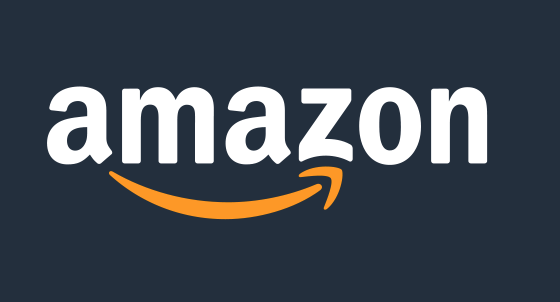 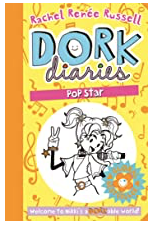 Title: Dork Diaries: Pop StarAuthor: Rachel Renee RussellTheme: Children's humorous literature Age:  9 – 11 YearsPublished: 2011Pages: 311Summary of the Story:Nikki Maxwell is having a talent competition at her school, Westchester Country Day (WCD) Middle School. But her ENEMY, Mackenzie, is entering too with a dance group, and she also wants to win. Mackenzie steals her best friends, Chloe and Zoey, into her dance group. Mackenzie then tries to sabotage Nikki’s plans to enter and win. Nikki thinks she’s going to lose her friends and have to leave WDC!! Can Nikki outwit Mackenzie? Can she get her best friends back? Can she remain at WCD? Dorkalicious!It was funny and has some rude humour! It is very fun to read because it is entertaining an interesting. It also has very good sentences and words in the book, so it makes you want to read more. I also liked the drawings in it, it makes it cooler. I would recommend you read this book. 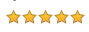 Rating: Review by: Erin TinsleyYear/Class: 5